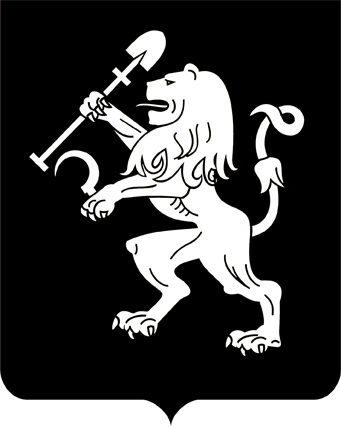 АДМИНИСТРАЦИЯ ГОРОДА КРАСНОЯРСКАПОСТАНОВЛЕНИЕО внесении изменения в постановление администрации города от 12.08.2020 № 605На основании обращения общества с ограниченной ответственностью «Специализированный застройщик «Арбан», в соответствии                   со статьями 45, 46 Градостроительного кодекса Российской Федерации, статьей 16 Федерального закона от 06.10.2003 № 131-ФЗ «Об общих принципах организации местного самоуправления в Российской Федерации», руководствуясь статьями 41, 58, 59 Устава города Красноярска,ПОСТАНОВЛЯЮ:1. Внести изменение в приложение к постановлению администрации города от 12.08.2020 № 605 «О подготовке проекта планировки и проекта межевания территории, расположенной в границах территориальной зоны делового, общественного и коммерческого назначения, объектов культуры (О-1) по ул. Маерчака в городе Красноярске», заменив в третьей графе строки 2 таблицы слова «0,9113 га» словами «1,7568 га».2. Настоящее постановление опубликовать в газете «Городские новости» и разместить на официальном сайте администрации города             в течение трех дней с даты его принятия.3. Постановление вступает в силу со дня его официального опубликования.Глава города                                                                                 С.В. Еремин18.02.2021№ 108